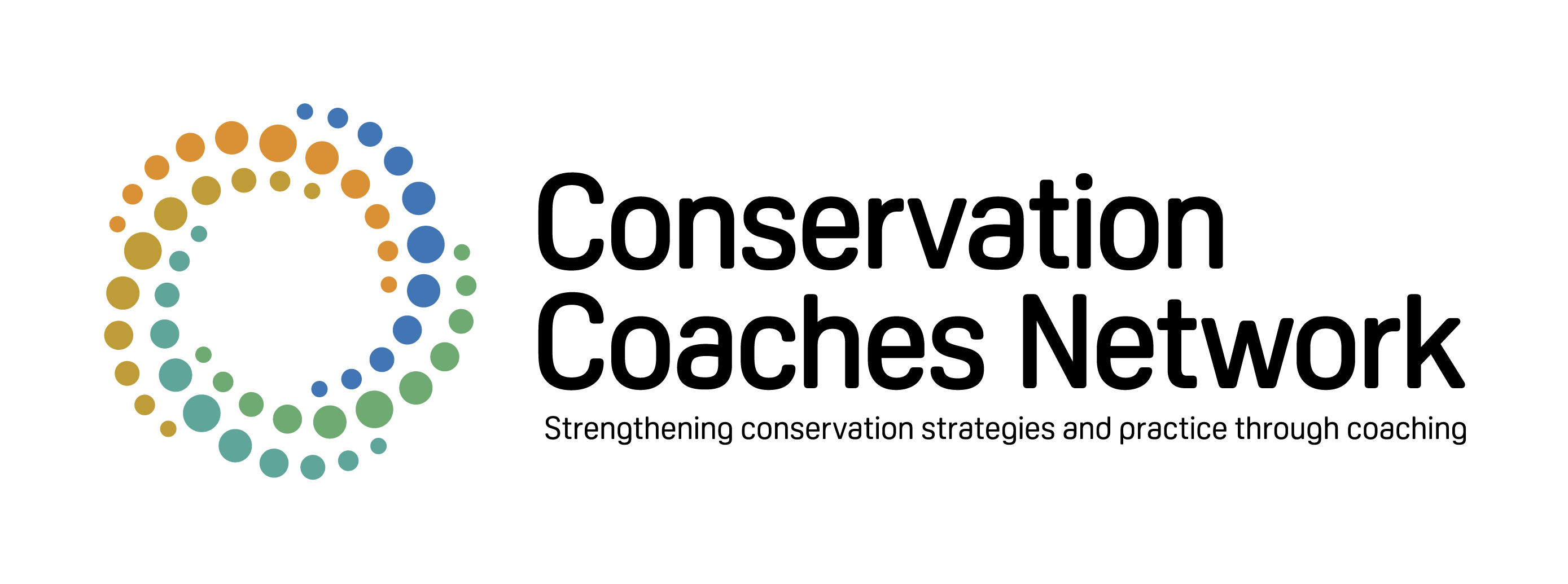 APPLICATION FORM: CCNET COACH CERTIFICATIONPlease be aware that in addition to submitting your application form there is a cost to apply for conservation coach certification, which covers a review of your application. Certification is not guaranteed and will depend on approval by the review committee. If you are unsure whether or not you are ready to seek certification, we recommend that you read the coach self-designations. If you decide that you are a Coach-in-Training, it might be best to gain further experience before you apply for certification. Feel free to inquire with John Morrison or Stuart Cowell before filling out the extensive application form.Note that this application may take considerable time to fill out – especially for the most experienced and qualified applicants.Once completed, please save the file with your last name at the end and send your form with a cover letter to John Morrison (john.morrison@wwfus.org). Name of Applicant:  	Date of Application:Current, Past Organisations:E-mail address:  EXPERIENCEPlease list any Open Standards or Open Standards Coaches Training taken (can include Coaches Rallies) – please add rows as necessary:Please list experience with the application of the Open Standards, where you applied all or some elements of the OS (can include coaching others) – please add rows as necessary:1.3	Please list general conservation experience:1.4	Please list any relevant special expertise (monitoring, facilitation, ecological knowledge, etc.):1.5 	List of at least 3 OS references (with emphasis on experienced coaches who have seen you at work as coach):SELF ASSESSMENT2.1 Please fill out the self-assessment: Please describe any particular work product examples you would like to highlight:CERTIFICATION COST (USD) To consider your application, CCNet will collect a fee through The Nature Conservancy, following this structure: Developed Countries: Application fee $300 (total) for three years, $150 (total) for three-year renewal.Developing Countries/Areas: Application fee $150 (total) for three years, $100 (total) for three-year renewal.At renewal, applicants would need to show that they have made an effort to stay current with accepted practice (as identified in the self-assessment) and that they have been active as a coach.Payments can be made at our secure link here. WHAT IS NEXT?You will get an e-mail acknowledging reception of your application and for reception of payment.Once a full application form and payment have been received, the review committee will initiate reviews and will reach out in March-April 2022. Applicants can expect an announcement by approximately the end of May 2022. If you have questions about the process, please contact CCNet's Global Coordinator, John Morrison (john.morrison@wwfus.org).Open Standards Training TakenOpen Standards Training TakenOpen Standards Training TakenOpen Standards Training TakenDateLocationTraining Course/SessionTrainers’ NamesOpen Standards Experience Open Standards Experience Open Standards Experience Open Standards Experience Open Standards Experience DateOrganisationLocationProject Programme Name(including brief description of your role)Project Attributes(Biomes / themes)Open Standards ReferencesOpen Standards ReferencesName (& email address)ContextSelf-Assessment Scoring Sheet (abbreviated skills)Self-Assessment Scoring Sheet (abbreviated skills)Self-Assessment Scoring Sheet (abbreviated skills)Self-Assessment Scoring Sheet (abbreviated skills)Understand (1 point)Used Successfully (2 points)Confident Using (3 points)FacilitationDemonstrates respect and sensitivity Maintains role as facilitatorDesigns & facilitates simple to moderate planning effortsProvides opportunities for all participants to be involved Understands the use of key probing questionsQuickly summarizes discussions and informationProvides and facilitates peer feedback Conservation KnowledgeGives appropriate examples of other sites & projects Explains fundamental conservation biology principles Describes basic ecology of relevant major habitat typesAssists teams to identify specific aspects of climate changeCites examples of major conservation strategy typesDescribes purposes & limitations of conservation toolsOpen StandardsClearly explains steps & rationale of Open Standards (OS)Tailors OS process to meet the needs of projectsEnsures projects have a well-defined scope and visionEnsures definition of measurable goals for ecosystemsEnsures a prioritized ranking of direct threatsCritically evaluates conceptual models Coaches SMART viability & threat objectives Ensures a set of prioritized strategies Assists information management with Miradi or otherTheory of Change     Explains rationale for clear theory of change     Distinguishes results chain from flow chart     Identifies key intermediate results     Identifies key unspoken assumptions in strategies       Monitoring and Adaptive ManagementDescribes the purpose and value of monitoring Coaches development of concise list of indicatorsDescribes common monitoring methods Describes different levels of monitoring intensity Describes activity, result, & biodiversity outcome measuresDescribes key components of good monitoring protocolAdaptive management & ReportingEnsures process for routine analysis of project progress, results and assumptions Describes process and standards for analysis, lessons-learned and decision-making  Describes standards & practices for information management & storageEnsures compliance with various donor reporting requirementsLeads teams to analyze incoming project measures & adaptive planning Operational PlanningDescribes rationale & components of the work plan Describes timeline developmentDescribes basic structure and framework of a budgetDescribes general sources of funding/revenueDescribes how OS components fit into strategic plan Meeting PlanningClarifies meeting purpose, participation, funding, support team rolesPrepares agenda that meets objectives and cares for participantsEnsures appropriate venue and equipmentEnsures event is meeting objectives or adjusted as necessaryDigital Sharing & CollaborationShares documented experiences & lessons with community of practiceActively participates Open Standards community of practice Maintains a virtual coach profile on a CCNet websiteUses digital sharing & collaboration (WebEx, GoToMeeting, etc.)Human Well-being Targets & Ecosystem ServicesDescribes human well-being targets & ecosystem services taxonomiesAssists to identify HWB targets, ES, & relation to conservation targets Assists to integrate standard HWB & ES with stakeholder terminology Assists to develop impact measures to assess HWB & ESAdvises on stakeholder engagement and participatory planningThematic Projects and ProgramsGuides teams through designing non-placed based / thematic projectsAssists with appropriate conceptual models & results chains Ensures connections of project interventions & conservation targets Assists to design measures are appropriate to project thematic mandateClimate Change and Climate AdaptationDemonstrates understanding of causes & impacts of climate changeDemonstrates understanding of Open Standards climate guidanceAssists to identify existing applicable climate studies, modelling, analysisAssists project teams to identify current and projected climate impactsAssists to incorporate climate in conceptual models & threat ratingsAssists project teams to design climate-smart conservation strategiesBonus: Environmental and Social SafeguardsDescribes environmental & social safeguards & relevant donor policies Assists to identify any potential negative short- and long-term impactsAssists with Environmental/Social Mitigation/Monitoring Plans (ESMPs) Assists to identify required assessments and consultations Assists to identify potential positive social outcomes Assists to integrate safeguards within project designs 